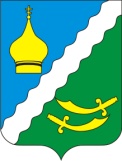 РОССИЙСКАЯ ФЕДЕРАЦИЯРОСТОВСКАЯ ОБЛАСТЬМАТВЕЕВО – КУРГАНСКИЙ РАЙОНМУНИЦИПАЛЬНОЕ ОБРАЗОВАНИЕ«МАТВЕЕВО - КУРГАНСКОЕ СЕЛЬСКОЕ ПОСЕЛЕНИЕ»АДМИНИСТРАЦИЯ МАТВЕЕВО – КУРГАНСКОГО СЕЛЬСКОГО ПОСЕЛЕНИЯПОСТАНОВЛЕНИЕ «  31    »  10     2022 г.                             №   216                     п. Матвеев Курган	В соответствии  с решением Собрания депутатов Администрации Матвеево-Курганского сельского поселения  от 10.08.2022 г. № 41   «О внесении изменений в Решение от 28.12.2021 года № 14 «О бюджете Матвеево – Курганского сельского   поселения на 2022год и плановый период 2023 и 2024 годов»».П О С Т А Н О В Л Я Ю:Внести изменения в приложение № 1 к  постановлению от 02.11.2018 г. № 199 «Об утверждении муниципальной программы «Социальная поддержка граждан»:  1.1. В таблице 3  «Расходы бюджета Матвеево-Курганского сельского поселения на реализацию муниципальной программы «Социальная поддержка граждан»»,  в  столбце № 7 цифру « 5957,4 »  заменить цифрой   « 5967,4 »;   в столбце № 11 цифру  «  612,4 »  заменить цифрой « 622,4 ».1.2. В  таблице 4  « Расходы на реализацию муниципальной программы «Социальная поддержка граждан»», в столбце № 3 цифру «5957,4 » заменить  цифрой « 5967,4 »;  в столбце № 8  цифру  «612,4 »  заменить цифрой « 622,4 ».2. Настоящее Постановление вступает в силу со дня его опубликования в информационном бюллетене и подлежит размещению на сайте Администрации в сети «Интернет».4. Контроль за выполнением постановления оставляю за собой.Глава АдминистрацииМатвеево-Курганскогосельского поселения                                                                   Г.В.ЩетковаТаблица 3РАСХОДЫ  бюджета Матвеево-Курганского сельского поселения на реализацию муниципальной программы «Социальная поддержка граждан» Таблица  4РАСХОДЫна реализацию муниципальной программы «Социальная поддержка граждан»О внесении изменений в Постановление Администрации  Матвеево-Курганского сельского поселения от 02.11.2018г.                  № 199  «Об утверждении муниципальной программы «Социальная поддержка граждан».Номер и наименование 
подпрограммы, основного мероприятия подпрограммы,мероприятия подпрограммыОтветственныйисполнитель,соисполнители, участникиКод бюджетной   
классификации расходовКод бюджетной   
классификации расходовКод бюджетной   
классификации расходовКод бюджетной   
классификации расходовОбъем расходов всего
(тыс. рублей),<1>в том числе по годам реализациимуниципальной программы, <2>в том числе по годам реализациимуниципальной программы, <2>в том числе по годам реализациимуниципальной программы, <2>в том числе по годам реализациимуниципальной программы, <2>в том числе по годам реализациимуниципальной программы, <2>в том числе по годам реализациимуниципальной программы, <2>в том числе по годам реализациимуниципальной программы, <2>в том числе по годам реализациимуниципальной программы, <2>в том числе по годам реализациимуниципальной программы, <2>в том числе по годам реализациимуниципальной программы, <2>в том числе по годам реализациимуниципальной программы, <2>в том числе по годам реализациимуниципальной программы, <2>Номер и наименование 
подпрограммы, основного мероприятия подпрограммы,мероприятия подпрограммыОтветственныйисполнитель,соисполнители, участникиГРБСРзПрЦСРВРОбъем расходов всего
(тыс. рублей),<1>20192020202120222023202420252026202720282029203012345678910111213141516171819Муниципальная 
программа      «Социальная поддержка граждан»всего <4>, в том числе:           XXXX5967,4434,3458,8457,3622,4494,6500,0500,0500,0500,0500,0500,0500,0Муниципальная 
программа      «Социальная поддержка граждан»Ответственный исполнитель:Администрация Матвеево-Курганского сельского поселения951XXX5967,4434,3458,8457,3622,4494,6500,0500,0500,0500,0500,0500,0500,0Подпрограмма 1«Социальная поддержка отдельных категорий  граждан»всего, в том числе:XXXX5967,4434,3458,8457,3622,4494,6500,0500,0500,0500,0500,0500,0500,0Подпрограмма 1«Социальная поддержка отдельных категорий  граждан»Исполнитель:Администрация Матвеево-Курганского сельского поселения951XXX5967,4434,3458,8457,3622,4494,6500,0500,0500,0500,0500,0500,0500,0Основное        
мероприятие 1.1 1.1. Выплата ежемесячной доплаты к пенсии отдельным категориям граждан за выслугу летИсполнитель основного мероприятия:Администрация Матвеево-Курганского сельского поселения951100104100002003125967,4434,3458,8457,3622,4494,6500,0500,0500,0500,0500,0500,0500,0Наименование 
муниципальной программы, номер и наименование подпрограммыИсточникифинансирования Объем расходов всего
(тыс. рублей),в том числе по годам реализациимуниципальной программыв том числе по годам реализациимуниципальной программыв том числе по годам реализациимуниципальной программыв том числе по годам реализациимуниципальной программыв том числе по годам реализациимуниципальной программыв том числе по годам реализациимуниципальной программыв том числе по годам реализациимуниципальной программыв том числе по годам реализациимуниципальной программыв том числе по годам реализациимуниципальной программыв том числе по годам реализациимуниципальной программыв том числе по годам реализациимуниципальной программыв том числе по годам реализациимуниципальной программыНаименование 
муниципальной программы, номер и наименование подпрограммыИсточникифинансирования Объем расходов всего
(тыс. рублей),2019 год2020 год2021 год2022 год2023 год2024 год2025 год    2026 год    2027 год   2028 год   2029 год   2030 год1235678910111213141516Муниципальная программа«Социальная поддержка граждан»Всего5967,4434,3450,0400,0622,4500,0500,0500,0500,0500,0500,0500,0500,0Муниципальная программа«Социальная поддержка граждан»местный бюджет,5967,4434,3450,0400,0622,4500,0500,0500,0500,0500,0500,0500,0500,0Муниципальная программа«Социальная поддержка граждан»безвозмездные поступления в местный бюджет,Муниципальная программа«Социальная поддержка граждан»в том числе за счет средств:Муниципальная программа«Социальная поддержка граждан»- федерального бюджетаМуниципальная программа«Социальная поддержка граждан»- областного бюджетаМуниципальная программа«Социальная поддержка граждан»внебюджетные источники«Подпрограмма 1 «Выплата ежемесячной доплаты к пенсии отдельным категориям граждан за выслугу лет»Всего5967,4434,3450,0400,0622,4500,0500,0500,0500,0500,0500,0500,0500,0«Подпрограмма 1 «Выплата ежемесячной доплаты к пенсии отдельным категориям граждан за выслугу лет»местный бюджет,5967,4434,3450,0400,0622,4500,0500,0500,0500,0500,0500,0500,0500,0«Подпрограмма 1 «Выплата ежемесячной доплаты к пенсии отдельным категориям граждан за выслугу лет»безвозмездные поступления в местный бюджет,«Подпрограмма 1 «Выплата ежемесячной доплаты к пенсии отдельным категориям граждан за выслугу лет»в том числе за счет средств:«Подпрограмма 1 «Выплата ежемесячной доплаты к пенсии отдельным категориям граждан за выслугу лет»- федерального бюджета«Подпрограмма 1 «Выплата ежемесячной доплаты к пенсии отдельным категориям граждан за выслугу лет»- областного бюджета«Подпрограмма 1 «Выплата ежемесячной доплаты к пенсии отдельным категориям граждан за выслугу лет»внебюджетные источники